ДНІПРОПЕТРОВСЬКА АКАДЕМІЯ МУЗИКИ ІМ. М.ГЛІНКИЗАТВЕРДЖЕНО:Рішенням Вченої радиДніпропетровської академії музики ім. М.Глінки« __ »  _________ 2021 р. протокол №    Голова Вченої ради ___________________ Ю.М. НОВІКОВВведено в дію наказом ректора«	    » 		  2021  р. №	 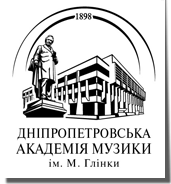 ПОЛОЖЕННЯПРО ПОРЯДОК ВИЗНАННЯ РЕЗУЛЬТАТІВ НАВЧАННЯ, ОТРИМАНИХ У НЕФОРМАЛЬНІЙ ОСВІТІу Дніпропетровській академії музики ім. М. ГлінкиДніпро, 2021	Це Положення регламентує порядок визнання результатів навчання, отриманих у неформальній освіті здобувачами всіх рівнів вищої освіти в Дніпропетровській академії музики ім. м. Глінки (далі – Академія) з метою створення сприятливих умов для поєднання освіти з науковою та творчою діяльністю, вільної самореалізації особистості та підготовки висококваліфікованих фахівців. 1. Загальні положення1.1 Положення розроблено відповідно законів України «Про освіту», «Про вищу освіту», та інших нормативних документів, які регулюють освітню діяльність в Академії. 1.2 Компетентності та результати навчання, які передбачені в освітньо-професійній програмі, можуть досягатися та здобуватися у системі формальної, неформальної та інформальної освіти.1.3 Основні терміни та їх визначення: 1.3.1 Формальна освіта – це освіта, яка здобувається за освітніми програмами відповідно до визначених законодавством рівнів освіти, галузей знань, спеціальностей (професій) і передбачає досягнення здобувачами освіти визначених стандартами освіти результатів навчання відповідного рівня освіти та здобуття кваліфікацій, що визнаються державою. 1.3.2 Неформальна освіта – це освіта, яка здобувається, як правило, за освітніми програмами та не передбачає присудження визнаних державою освітніх кваліфікацій за рівнями освіти, але може завершуватися присвоєнням професійних та/або присудженням часткових освітніх кваліфікацій. Види неформальної освіти: професійні курси/майстеркласи, громадянська освіта, онлайн освіта, професійні стажування. 1.2.3 Інформальна освіта (самоосвіта) – це освіта, яка передбачає самоорганізоване здобуття особою певних компетентностей, зокрема під час повсякденної діяльності, пов’язаної з професійною або іншою діяльністю. 1.2.4 Результати навчання – знання, уміння, навички, способи мислення, погляди, цінності, інші особисті якості, які можна ідентифікувати, спланувати, оцінити і виміряти та які особа здатна продемонструвати після завершення освітньої програми або окремих освітніх компонентів, здобуті у системі формальної, неформальної та інформальної освіти. 2. Порядок та процедура визнання результатів неформальної та інформальної освіти2.1 Результати навчання, здобуті шляхом неформальної та/або інформальної освіти, визнаються Академією в порядку, визначеному законодавством та цим Положенням. 2.2 Право на визнання результатів навчання, отриманих у неформальній та інформальній освіті, поширюється на здобувачів Академії всіх рівнів вищої освіти. 2.3 Визнавати результати навчання, отримані у неформальній та інформальній освіті дозволяється для дисциплін, які починають викладатися з другого семестру. При цьому, визнання результатів проводиться у семестрі, який передує семестру, в якому, згідно навчального плану конкретної освітньої програми, передбачено вивчення певної дисципліни. 2.4. Результати навчання, отримані у неформальній/інформальній освіті можуть бути визнані під час захисту звітів з виконавської (лекторської/менеджерської) практики. 2.5 Результати навчання, отримані під час проведення виконавських/музикознавчих майстеркласів у рамках міжнародних фестивалів, симпозіумів, конференцій можуть бути зараховані з дисципліни Фах (виконавство/музикознавство).2.6 Визнання результатів навчання, набутих у неформальній/інформальній освіті розповсюджується як на нормативні, так і на вибіркові освітні компоненти.2.7 Перезарахуванню можуть підлягати результати навчання, отримані у неформальній/інформальній освіті що за змістом та тематикою відповідають як навчальній дисципліні повністю, так і її окремим складовим (окремі теми, індивідуальні завдання, курсова робота тощо), які визнані робочою програмою навчальної дисципліни.2.8 Визнаються результати навчання, здобуті шляхом неформальної/ інформальної освіти обсягом не більше 10% від загального обсягу певної освітньої програми.2.9 Процедура зарахування результатів навчання, отриманих у неформальній/інформальній освіті 2.9.1 Для перезарахування результатів навчання, набутих у неформальній/ інформальній освіті здобувач до закінчення вивчення навчальної дисципліни подає такі документи:- заяву на ім’я директора коледжу/декана факультету/ завідувача відділом аспірантури;- документи (сертифікати, свідоцтва, дипломи тощо), які визначають тематику, обсяги та перелік результатів навчання, набутих під час неформального навчання;- опис заходу неформальної освіти (інформаційний лист, програма заходу тощо);- опис змісту та результатів інформальної освіти.2.9.2 Для визнання результатів навчання, набутих у неформальній/ інформальній освіті, наказом ректора Академії створюється комісія, до складу якої входять не менше 5 членів:- завідувач кафедри/циклової комісії;- гарант ОП, за якою навчається здобувач освіти;-  науково-педагогічний працівник/педагогічний працівник, за яким закріплена певна дисципліна;- науково-педагогічні працівники/педагогічні працівники, які задіяні в реалізації освітньої програми;2.9.3 Засідання комісії передбачає розгляд наданих документів та співбесіду зі здобувачем та/або перезарахування результатів навчання на основі визнання результатів неформальної/інформальної освіти. 2.9.4 За підсумками роботи комісія формує протокол, у якому міститься висновок про зарахування чи не зарахування відповідної дисципліни. 2.9.5 У разі негативного висновку комісії щодо визнання результатів навчання, здобувач має право звернутися з апеляцією до ректора Академії. Ректор Академії наказом формує апеляційну комісію у складі проректорів з навчальної та наукової роботи, директора коледжу/декана факультету/завідувача відділом аспірантури та науково-педагогічних працівників, які не входили до комісії. Апеляційна комісія за результатами розгляду скарги приймає обґрунтоване рішення про задоволення скарги чи про залишення поданої скарги без задоволення.  3. Прикінцеві положення3.1 Положення набуває чинності з моменту його затвердження. 3.2 У разі внесення змін або доповнень у нормативно-правові акти, що регламентують питання цього Положення, відповідні пункти Положення втрачають свою чинність і вступають у дію внесені зміни.